Position Evaluation Form (PEF) – New Position Request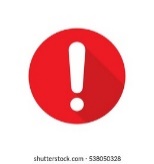 Only complete this packet when there is a need for a new position (the position is not posted in the Job Description Library).The department manager/leader completes the packet. The requesting manager is required to gain approval by the division/department leaderships (inclusive of the budget/business operations manager) prior to the submission of the packet to the Human Resources Business Partner (HRBP) for review and consultation with the Compensation Department. All items required for this request are included in this packet. NEW POSITION REQUEST EVALUATION CHECKLIST: **REQUIRED**Position Evaluation Form (PEF) – New Position Request(Please complete all fields)Request justification or reason? **REQUIRED**Information should include the reason for the request (internal restructure, new program, etc.), other alternatives or organizational strategies that have been considered and any additional information about the position or employee(s) that may be relevant for the review.Is there a possible impact on current staff members? If yes, please provide the information below and additional rows as neededJob Comparisons:Internal Comparison: (completed by the requestor) **REQUIRED**Based on what you know about other positions within the University, identify positions that closely match this position. When identifying these matches, consider items like skills required and scope of responsibility. External: (completed by the requestor) **REQUIRED**Please indicate if there are any external positions in other USG or higher education institutions, or industries that may be a match to this position? JOB PURPOSE: (Provide general information regarding the position that will be detailed in the Key Responsibilities)MINIMUM EDUCATION REQUIRED: (Provide specific information as to the education required)Careers limits each responsibility to 1325 characters (including spaces & punctuation)MINIMUM EXPERIENCE REQUIRED: (Provide specific information as to the experience required)Careers limits each responsibility to 1325 characters (including spaces & punctuation)MINIMUM LICENSURE/CERTIFICATION REQUIRED BY LAW AND/OR INSTITUTION:ADDITIONAL QUALIFICATIONS: (Preferred qualifications)Careers limits each responsibility to 1325 characters (including spaces & punctuation)KEY RESPONSIBILITIES:Include percentage (%) of time for each Key ResponsibilityCareers limits each responsibility to 1325 characters (including spaces & punctuation)KNOWLEDGE, SKILLS, ABILITIES:Include department specific knowledge, skills and abilities, the list provided is standard Able to handle multiple tasks or projects at one time meeting assigned deadlinesExcellent interpersonal, initiative, teamwork, problem solving, independent judgment, organization, communication (verbal and written), time management, project management and presentation skillsProficient with computer applications and programs associated with the position (i.e., Microsoft Office suite)Strong attention to detail and follow up skillsStrong customer service skills and phone and e-mail etiquette Physical Requirements: (check the box for the appropriate requirement) (MUST be completed/updated prior to submission)Mental Requirements: (check the box for the appropriate requirement)(MUST be completed/updated prior to submission)Working Conditions – Routine exposure to the following: (check the box for the appropriate requirement)(MUST be completed/updated prior to submission)Position Context Requirements: (check the box for the appropriate requirement) (MUST be completed/updated prior to submission)Notes: (please provide additional information not included above)JOB DESCRIPTION ACKNOWLEDGMENTI have read this position description and fully understand the requirements set forth therein. I hereby accept this position and agree to perform the identified essential functions in a safe manner and in accordance with the university’s established policies and procedural guidelines. I understand that as a result of my employment, I may be exposed to hazards that are associated with the position; the division manager/leader should provide me instructions on how to prevent and control such exposures.I understand that my employment is at-will. This means that an employee has the right to terminate employment at any time, with or without cause, and the organization has a similar right. This document does not create any implied or expressed contractual obligation on the part of the organization. No manager or representative of this organization other than the President or his/her designee has any authority to enter into any agreement for employment for any specified period of time or to make any agreement contrary to the foregoing.Has the need for this new position been reviewed and approved by your division/department leadership and budget/business operations manager?  Yes     No(Discuss how the new position affects current structure, budget, headcount and responsibilities)(If no, please discuss as requested prior to consulting with your HRBP)For Academic Units only: Has the need for this new position been reviewed and approved by the Provost and AAF-Academic Strategy & Finance?  Yes     No(This is required before submission to your HRBP, Discuss how the new position affects current structure, budget, headcount and responsibilities) (If no, please discuss and get approval prior to consulting with your HRBP)Consult with your Human Resources Business Partner (HRBP), prior to submissionComplete the PEF and Job Description Template, include the Word version of the job descriptionConduct internal and external job comparisons to identify titles/positions of a similar nature and notate it in the packetFor managerial positions and/or positions that impact the overall span and/or scope of a department; attach a copy of the current and proposed organization chart indicating the new position alignment in the structure, utilizing current titlesIf available, provide a copy or web link of an industry specific salary survey or resources to assist with market reviewsWill this position have limited or temporary funding?  Yes     NoIf yes, please work with your HRBP to complete the Limited Funding Staff Request form and processForward completed packet and required attachments to the HRBPOnce the HRBP validates the packet has all required information, it will be submitted as a request to compensation through the HR ServiceNow Module. As needed, provide a copy of the employee’s most current application and/or resume.Once the HRBP validates the packet has all required information, it will be submitted as a request to compensation through the HR ServiceNow Module. As needed, provide a copy of the employee’s most current application and/or resume.Once entered into the HR ServiceNow system, please allow up to seven (7) business days for review, recommendation and/or completion communication through the system.Once entered into the HR ServiceNow system, please allow up to seven (7) business days for review, recommendation and/or completion communication through the system.Completed By:Proposed Title:Proposed Title:Division/Department: Budgeted Amount:Salary Expectation: Please select one: Regular Full-time or Part-time (regular schedule, for PT 20 hours or more per week)  Part-time (Non-benefited; 19 hours or less per week) Temporary (works for specified time frame of usually less than six months)     Occasional (works on occasion throughout the calendar year) Please select one: Regular Full-time or Part-time (regular schedule, for PT 20 hours or more per week)  Part-time (Non-benefited; 19 hours or less per week) Temporary (works for specified time frame of usually less than six months)     Occasional (works on occasion throughout the calendar year) Please select one: Regular Full-time or Part-time (regular schedule, for PT 20 hours or more per week)  Part-time (Non-benefited; 19 hours or less per week) Temporary (works for specified time frame of usually less than six months)     Occasional (works on occasion throughout the calendar year)Official NameEmployee ID #Current TitleList Internal Job Title(s)DepartmentKSU Pay GradeList External Job Title(s)Where is the position found?(i.e., company, industry)Notes/Comments/ContactsJob DescriptionJob DescriptionJob DescriptionJob DescriptionJOB TITLE:JOB CODE: See BelowCREATED: MM/YYMODIFIED: Position RequirementsPosition RequirementsJob Title:Physical EffortOccasionally (1-33%)Frequently (34-66%)Continuously (67-100%)WalkingSittingStandingClimbingCrouchingKneelingBendingStoopingCrawlingLifting (select the highest level required)Lifting (select the highest level required)Lifting (select the highest level required)Lifting (select the highest level required)        Up to 10 lbs.        Up to 25 lbs.        Up to 50 lbs.        50+ lbs.Pushing/Pulling (select the highest level required)Pushing/Pulling (select the highest level required)Pushing/Pulling (select the highest level required)Pushing/Pulling (select the highest level required)        Up to 10 lbs.        Up to 25 lbs.        Up to 50 lbs.        50+ lbs.Carrying (select the highest level required)Carrying (select the highest level required)Carrying (select the highest level required)Carrying (select the highest level required)        Up to 10 lbs.        Up to 25 lbs.        Up to 50 lbs.        50+ lbs.GraspingFine manipulationRepetitive motion(e.g., hands, fingers)Reaching, above shoulder heightReaching, shoulder height and belowFeelingSmellingTalkingThinking analyticallyAbility to deal with stress and emotionsMaking decisionsAbility to understand, remember, and communicate oral instructionsConcentrating, memorize, recall informationAdjusting to changesAbility to understand, remember, and communicate written instructionsAbility to follow directionsHandling of multiple assignments, conflicting demands or priorities Simple math calculationsWorking under time pressuresExamining/observing detailsComplex math calculationsCritical thinking Maintain attention to detail over an extended period of time Ability to understand EnglishAbility to write in EnglishAbility to speak EnglishIndoor workBiological hazards DustInside extreme heatChemical hazardsHigh heightsInside extreme coldElectrical hazardsConstricted spacesOutdoor workRadiationLoud noiseOutside hot temperatures     Sharp objectsVibrationOutside cold temperaturesHeavy machineryDirt/mudGrease/oilFumes, gases, odorsMoving mechanical partsWet/slippery surfacesNight/darkOther (list details below)In-person attendanceMaintain stamina during workdayDriving – KSU Vehicles(requires a valid driver’s license, MVR, and Drug Screen)Off-site workStaying organizedDriving – Personal Vehicle for Business Purposes(requires a valid driver’s license and MVR)Reporting to work on a regular and timely basis Operates equipment (non-office equipment)Working aloneAble to work varied schedule or overtime based on business needsCompleting scheduled workday consistentlyWorking with othersMay work non-traditional shifts (evenings, nights and/or weekends)Teaching/Training others (not related to Staff Teaching)Work is performed independently or with minimal supervisionSupervising others (per job level)Works with, assists or instructs minorsAccess to universal keys (i.e., access to residence halls/rooms)Handles Cash, Credit/Debit Cards and/or PCard, etc. (credit check required)Access to sensitive financial information and/or processes (credit check required) Access to protected personal information (students, employees and/or donors, etc.)Carries a firearmNo Travel RequiredTravel 1% - 24%Travel 25% - 49%Travel 50% - 74%Travel > 75%Employee Name (print clearlyHire DateEmployee SignatureSignature DateHR Information Only: (completed by Human Resources)HR Information Only: (completed by Human Resources)HR Information Only: (completed by Human Resources)HR Information Only: (completed by Human Resources)HR Information Only: (completed by Human Resources)HR Information Only: (completed by Human Resources)HR Information Only: (completed by Human Resources)HR Information Only: (completed by Human Resources)HR Information Only: (completed by Human Resources)HR Information Only: (completed by Human Resources)HR Information Only: (completed by Human Resources)HR Information Only: (completed by Human Resources)HR Information Only: (completed by Human Resources)HR Information Only: (completed by Human Resources)HR Information Only: (completed by Human Resources)HR Information Only: (completed by Human Resources)HR Information Only: (completed by Human Resources)HR Information Only: (completed by Human Resources)HR Information Only: (completed by Human Resources)HR Information Only: (completed by Human Resources)HR Information Only: (completed by Human Resources)HR Information Only: (completed by Human Resources)HR Information Only: (completed by Human Resources)HR Information Only: (completed by Human Resources)JOB TITLE:JOB TITLE:JOB STATUS:JOB STATUS:JOB STATUS:JOB STATUS:JOB STATUS:RegularRegularJOB CODE:JOB CODE:JOB CODE:JOB CODE:JOB CODE:NA if no codePAY GRADE:PAY GRADE:JOB FAMILY:JOB FAMILY:JOB FAMILY:JOB FAMILY:JOB FAMILY:CAREER FRAMEWORK:CAREER FRAMEWORK:CAREER FRAMEWORK:CAREER FRAMEWORK:CAREER FRAMEWORK:CAREER FRAMEWORK:FLSA STATUS:FLSA STATUS: EXEMPT       EXEMPT       EXEMPT       NON-EXEMPT NON-EXEMPT NON-EXEMPT NON-EXEMPT NON-EXEMPT NON-EXEMPT NON-EXEMPT NON-EXEMPT NON-EXEMPT NON-EXEMPTPOSITION OF TRUST*:POSITION OF TRUST*:POSITION OF TRUST*:POSITION OF TRUST*:POSITION OF TRUST*: YES              YES               NO  NOPRE-EMPLOYMENT REQUIREMENTS:PRE-EMPLOYMENT REQUIREMENTS:PRE-EMPLOYMENT REQUIREMENTS: BACKGROUND CHECK  DRUG SCREENING        BACKGROUND CHECK  DRUG SCREENING        BACKGROUND CHECK  DRUG SCREENING        BACKGROUND CHECK  DRUG SCREENING        BACKGROUND CHECK  DRUG SCREENING        BACKGROUND CHECK  DRUG SCREENING        BACKGROUND CHECK  DRUG SCREENING        BACKGROUND CHECK  DRUG SCREENING        BACKGROUND CHECK  DRUG SCREENING        CREDIT CHECK**     MVR REPORT*** CREDIT CHECK**     MVR REPORT*** CREDIT CHECK**     MVR REPORT*** CREDIT CHECK**     MVR REPORT*** CREDIT CHECK**     MVR REPORT*** CREDIT CHECK**     MVR REPORT*** EDUCATION VERIFICATION  EDUCATION VERIFICATION  EDUCATION VERIFICATION  EDUCATION VERIFICATION  EDUCATION VERIFICATION  EDUCATION VERIFICATION Additional Job Statuses:Additional Job Statuses:Additional Job Statuses:Additional Job Statuses:Additional Job Statuses:Additional Job Statuses:Additional Job Statuses:JOB STATUS:JOB CODE:JOB CODE:JOB CODE:JOB CODE:FLSA STATUS:FLSA STATUS:FLSA STATUS: EXEMPT EXEMPT NON-EXEMPT NON-EXEMPT NON-EXEMPT NON-EXEMPT NON-EXEMPTJOB STATUS:JOB CODE:JOB CODE:JOB CODE:JOB CODE:FLSA STATUS:FLSA STATUS:FLSA STATUS: EXEMPT EXEMPT NON-EXEMPT NON-EXEMPT NON-EXEMPT NON-EXEMPT NON-EXEMPT*Check for positions that handle cash, credit/debit cards, PCards, universal access keys/badges, minors, and/or sensitive/protected information**Check for positions that handle cash, credit/debit cards and/or PCard***Not required for driving between campuses onlyAdditional information for the Job Family & Career Framework can be found on the Compensation website: https://compensation.kennesaw.edu*Check for positions that handle cash, credit/debit cards, PCards, universal access keys/badges, minors, and/or sensitive/protected information**Check for positions that handle cash, credit/debit cards and/or PCard***Not required for driving between campuses onlyAdditional information for the Job Family & Career Framework can be found on the Compensation website: https://compensation.kennesaw.edu*Check for positions that handle cash, credit/debit cards, PCards, universal access keys/badges, minors, and/or sensitive/protected information**Check for positions that handle cash, credit/debit cards and/or PCard***Not required for driving between campuses onlyAdditional information for the Job Family & Career Framework can be found on the Compensation website: https://compensation.kennesaw.edu*Check for positions that handle cash, credit/debit cards, PCards, universal access keys/badges, minors, and/or sensitive/protected information**Check for positions that handle cash, credit/debit cards and/or PCard***Not required for driving between campuses onlyAdditional information for the Job Family & Career Framework can be found on the Compensation website: https://compensation.kennesaw.edu*Check for positions that handle cash, credit/debit cards, PCards, universal access keys/badges, minors, and/or sensitive/protected information**Check for positions that handle cash, credit/debit cards and/or PCard***Not required for driving between campuses onlyAdditional information for the Job Family & Career Framework can be found on the Compensation website: https://compensation.kennesaw.edu*Check for positions that handle cash, credit/debit cards, PCards, universal access keys/badges, minors, and/or sensitive/protected information**Check for positions that handle cash, credit/debit cards and/or PCard***Not required for driving between campuses onlyAdditional information for the Job Family & Career Framework can be found on the Compensation website: https://compensation.kennesaw.edu*Check for positions that handle cash, credit/debit cards, PCards, universal access keys/badges, minors, and/or sensitive/protected information**Check for positions that handle cash, credit/debit cards and/or PCard***Not required for driving between campuses onlyAdditional information for the Job Family & Career Framework can be found on the Compensation website: https://compensation.kennesaw.edu*Check for positions that handle cash, credit/debit cards, PCards, universal access keys/badges, minors, and/or sensitive/protected information**Check for positions that handle cash, credit/debit cards and/or PCard***Not required for driving between campuses onlyAdditional information for the Job Family & Career Framework can be found on the Compensation website: https://compensation.kennesaw.edu*Check for positions that handle cash, credit/debit cards, PCards, universal access keys/badges, minors, and/or sensitive/protected information**Check for positions that handle cash, credit/debit cards and/or PCard***Not required for driving between campuses onlyAdditional information for the Job Family & Career Framework can be found on the Compensation website: https://compensation.kennesaw.edu*Check for positions that handle cash, credit/debit cards, PCards, universal access keys/badges, minors, and/or sensitive/protected information**Check for positions that handle cash, credit/debit cards and/or PCard***Not required for driving between campuses onlyAdditional information for the Job Family & Career Framework can be found on the Compensation website: https://compensation.kennesaw.edu*Check for positions that handle cash, credit/debit cards, PCards, universal access keys/badges, minors, and/or sensitive/protected information**Check for positions that handle cash, credit/debit cards and/or PCard***Not required for driving between campuses onlyAdditional information for the Job Family & Career Framework can be found on the Compensation website: https://compensation.kennesaw.edu*Check for positions that handle cash, credit/debit cards, PCards, universal access keys/badges, minors, and/or sensitive/protected information**Check for positions that handle cash, credit/debit cards and/or PCard***Not required for driving between campuses onlyAdditional information for the Job Family & Career Framework can be found on the Compensation website: https://compensation.kennesaw.edu*Check for positions that handle cash, credit/debit cards, PCards, universal access keys/badges, minors, and/or sensitive/protected information**Check for positions that handle cash, credit/debit cards and/or PCard***Not required for driving between campuses onlyAdditional information for the Job Family & Career Framework can be found on the Compensation website: https://compensation.kennesaw.edu*Check for positions that handle cash, credit/debit cards, PCards, universal access keys/badges, minors, and/or sensitive/protected information**Check for positions that handle cash, credit/debit cards and/or PCard***Not required for driving between campuses onlyAdditional information for the Job Family & Career Framework can be found on the Compensation website: https://compensation.kennesaw.edu*Check for positions that handle cash, credit/debit cards, PCards, universal access keys/badges, minors, and/or sensitive/protected information**Check for positions that handle cash, credit/debit cards and/or PCard***Not required for driving between campuses onlyAdditional information for the Job Family & Career Framework can be found on the Compensation website: https://compensation.kennesaw.edu*Check for positions that handle cash, credit/debit cards, PCards, universal access keys/badges, minors, and/or sensitive/protected information**Check for positions that handle cash, credit/debit cards and/or PCard***Not required for driving between campuses onlyAdditional information for the Job Family & Career Framework can be found on the Compensation website: https://compensation.kennesaw.edu*Check for positions that handle cash, credit/debit cards, PCards, universal access keys/badges, minors, and/or sensitive/protected information**Check for positions that handle cash, credit/debit cards and/or PCard***Not required for driving between campuses onlyAdditional information for the Job Family & Career Framework can be found on the Compensation website: https://compensation.kennesaw.edu*Check for positions that handle cash, credit/debit cards, PCards, universal access keys/badges, minors, and/or sensitive/protected information**Check for positions that handle cash, credit/debit cards and/or PCard***Not required for driving between campuses onlyAdditional information for the Job Family & Career Framework can be found on the Compensation website: https://compensation.kennesaw.edu*Check for positions that handle cash, credit/debit cards, PCards, universal access keys/badges, minors, and/or sensitive/protected information**Check for positions that handle cash, credit/debit cards and/or PCard***Not required for driving between campuses onlyAdditional information for the Job Family & Career Framework can be found on the Compensation website: https://compensation.kennesaw.edu*Check for positions that handle cash, credit/debit cards, PCards, universal access keys/badges, minors, and/or sensitive/protected information**Check for positions that handle cash, credit/debit cards and/or PCard***Not required for driving between campuses onlyAdditional information for the Job Family & Career Framework can be found on the Compensation website: https://compensation.kennesaw.edu*Check for positions that handle cash, credit/debit cards, PCards, universal access keys/badges, minors, and/or sensitive/protected information**Check for positions that handle cash, credit/debit cards and/or PCard***Not required for driving between campuses onlyAdditional information for the Job Family & Career Framework can be found on the Compensation website: https://compensation.kennesaw.edu*Check for positions that handle cash, credit/debit cards, PCards, universal access keys/badges, minors, and/or sensitive/protected information**Check for positions that handle cash, credit/debit cards and/or PCard***Not required for driving between campuses onlyAdditional information for the Job Family & Career Framework can be found on the Compensation website: https://compensation.kennesaw.edu*Check for positions that handle cash, credit/debit cards, PCards, universal access keys/badges, minors, and/or sensitive/protected information**Check for positions that handle cash, credit/debit cards and/or PCard***Not required for driving between campuses onlyAdditional information for the Job Family & Career Framework can be found on the Compensation website: https://compensation.kennesaw.edu*Check for positions that handle cash, credit/debit cards, PCards, universal access keys/badges, minors, and/or sensitive/protected information**Check for positions that handle cash, credit/debit cards and/or PCard***Not required for driving between campuses onlyAdditional information for the Job Family & Career Framework can be found on the Compensation website: https://compensation.kennesaw.edu